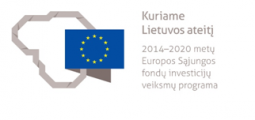 Projektas Nr. 05.4.1-LVPA-K-808-01-0005„Kurortų paveldas išmaniai“ Projekto vertė: 282.234,20 EurES lėšos:239.899,07 EurSB lėšos:42.335,13 EurProjekto vykdytojas – Birštono savivaldybėBirštono savivaldybė kartu su kitais Lietuvos kurortais – Druskininkų, Neringos ir Palangos – parengė ir įgyvendina projektą „Kurortų paveldas išmaniai“. Šio projekto tikslas – elektroninės rinkodaros priemonėmis didinti kultūros ir gamtos paveldo žinomumą Lietuvos kurortuose. Poilsiaujantiems, aktyviems keliautojams, turistams ir gyventojams bus sukurtos šiuolaikinės elektroninės rinkodaros priemonės, kurių pagalba bus galima praturtinti ir suplanuoti savo laiką, susipažinti su įvairiais gamtos ir kultūros paveldo objektais arba tiesiog pasiklausyti įdomių pasakojimų apie kurortą bei išskirtines jo vietoves. Tam pasitarnaus specializuotas kurortų interneto portalas, kuriame bus pateikta informacija apie lankytinus objektus, audio pasakojimai, fotografijos, kurortus pristatantys vaizdo klipai bei elektroniniai maršrutų žemėlapiai. Turistų patogumui bus sukurta mobili maršrutų bei informacijos paieškos programėlė, tapsianti asmeniniu gidu visos kelionės metu. Siekiant populiarinti kurortus Lietuvoje ir užsienio šalių turizmo rinkose bei didinti gamtos ir kultūros paveldo objektų žinomumą ir lankomumą, bus vykdoma elektroninės rinkodaros kampanija, kuri apims reklamą socialiniuose tinkluose, paieškos sistemose, vaizdinės reklamos tinkluose, specializuotuose kelionių portaluose bei kitas komunikacijos priemones.Įgyvendinimo vieta – Birštono, Druskininkų, Neringos ir Palangos miesto savivaldybės.Projektas parengtas įgyvendinant 2014–2020 metų Europos Sąjungos fondų investicijų veiksmų programos 5 prioriteto „Aplinkosauga, gamtos išteklių darnus naudojimas ir prisitaikymas prie klimato kaitos“ priemonę Nr. 05.4.1-LVPA-K-808 „Prioritetinių turizmo plėtros regionų e-rinkodara“. Projekto finansavimo ir administravimo sutartis suVšĮ Lietuvos verslo paramos agentūra pasirašyta 2016 m. liepos 28 d. Projektas finansuojamas Europos regioninės plėtros fondo lėšomis.Birštono savivaldybė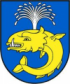 Projekto partneriai:Druskininkų savivaldybėNeringos savivaldybėPalangos miesto savivaldybė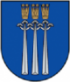 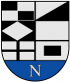 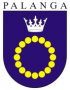 